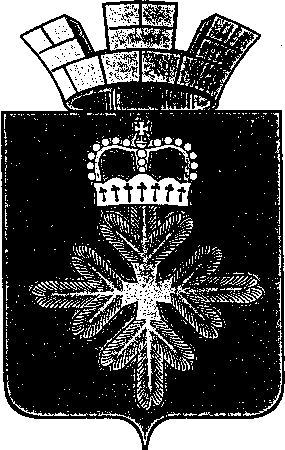 ДУМА ГОРОДСКОГО ОКРУГА ПЕЛЫМПЯТЫЙ СОЗЫВТРИДЦАТЬ ДЕВЯТОЕ  ЗАСЕДАНИЕ   РЕШЕНИЕот 21.04.2016 № _25/39______п. ПелымВ соответствии с главой 31 Налогового кодекса Российской Федерации, статьей 64 Бюджетного кодекса Российской Федерации, статьей 16 Федерального закона от 06.10.2003 № 131-ФЗ «Об общих принципах организации местного самоуправления в Российской Федерации», статьей 23 Устава городского округа Пелым, в целях приведения нормативных правовых актов городского округа Пелым в соответствие с действующим законодательством, Дума городского округа Пелым РЕШИЛА:1. Внести в решение Думы городского округа Пелым от 25.11.2014 № 41/23 «Об установлении земельного налога на территории городского округа Пелым» следующие изменения:1) в абзаце 2 пункта 10 слова «исчисляют сумму налога и сумму авансовых платежей по налогу самостоятельно» заменить словами «исчисляются налоговыми органами»;2) в пункте 11 исключить слова «или индивидуальными предпринимателями»;3) пункт 13 изложить в следующей редакции:«13. Налогоплательщики – физические лица, в том числе индивидуальные предприниматели, производят уплату налога на основании налогового уведомления по сроку, установленному действующим законодательством.»;4) в пункте 14 и 16 исключить слова «и физическими лицами, являющимися индивидуальными предпринимателями».2. Настоящее решение опубликовать в газете «Пелымский вестник» и разместить на официальном сайте городского округа Пелым в информационно-телекоммуникационной сети « Интернет».3. Контроль за исполнением настоящего решения возложить на постоянную комиссию по жилищно-коммунальному хозяйству, градостроительству и землепользованию, муниципальной собственности (Тищенко В.С.).Глава городского округа Пелым                                                        Ш.Т. Алиев Заместитель председателя Думы городского округа Пелым                                                                  М.А. Щинов 